Systematic Theology: An Introduction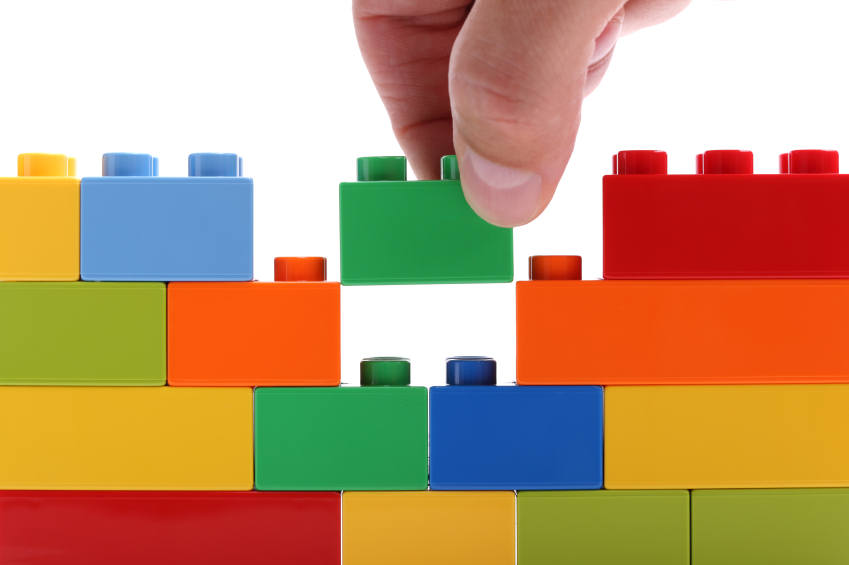 What is Theology?Theos GodLogos wordTheology is words about (the study of) God. Everyone Does Theology. Categories in Theology:There are a number of subcategories in Theology. They are the “ologies” you’ve probably heard before.Prolegomena (Introduction to Theology [“First Things Said”])Theology Proper (Study of God: Father, Son, and Spirit)Christology (Study of the Christ)Pneumatology (Study of the Spirit)Angelology (Study of Angels)Demonology (Study of Demons)Satanology (Study of the Devil)Anthropology (Study of Mankind)Hamartiology (Study of Sin)Soteriology (Study of Salvation)Ecclesiology (Study of the Church)Eschatology (Study of Last Things)Bibliology (Study of the Bible)How is Theology done?Read the Revelation3 sources of revelationKeep Observations orderlyDo not to add to your observations. Interpret the InformationConsult non-revelation sourcesChurch fathers writingsTraditions of the churchCreedsCommentariesDetermine what is meant in each instanceSynthesize the SuppositionIdentify and enumerate the commonalitiesSystematic Theology is made up entirely of conclusions.Types of TheologySystematic Theology: The process of doing theology where any revelation is systematically reviewed, concluded upon, and placed into interpretive categories. Biblical Theology: A type of systematic theology that looks primarily to the Bible for revelation. Historical Theology: A type of systematic theology that looks to historic interpretations as the primary means of constructing interpretive conclusions.A Question of AuthorityWhen doing theology, where do you look for authority?When doing Biblical theology, are you over or under the text?An Example of Theology Done*see Supplement “Chapter 31: The Creation of Man” from Charles Ryrie’s Basic TheologyRecommended Systematic Theologies:Systematic Theology (8 Volumes in 4) by Lewis Sperry ChaferSystematic Theology (3 Volumes) by Charles HodgeSystematic Theology (in One Volume) by Norman GeislerSystematic Theology: An Introduction to Christian Belief by John FrameBasic Theology by Charles RyrieThe Moody Handbook of Theology by Paul Enns